ZAŁĄCZNIK nr 2Załącznik nr 2a – Zestawienie znaków FERS (wersja pełnokolorowa i wersja czarno-biała) 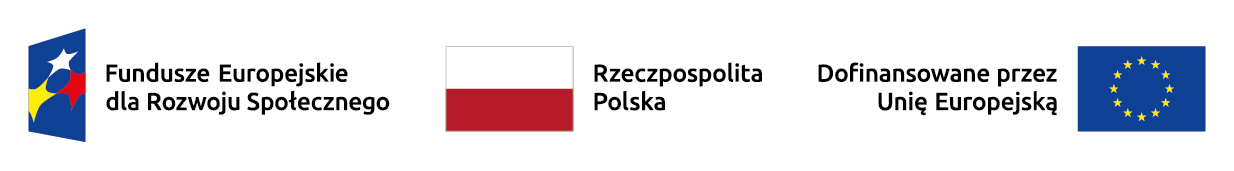 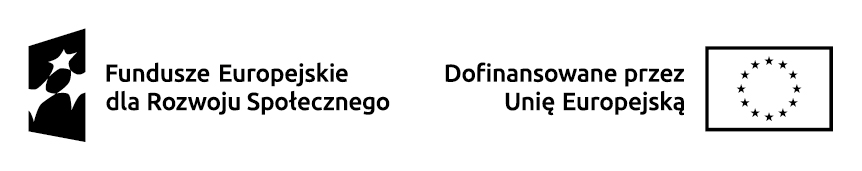 Załącznik nr 2b – Wspólne zestawienie znaków FE oraz KPO (wersja pełnokolorowa i wersja czarno-biała)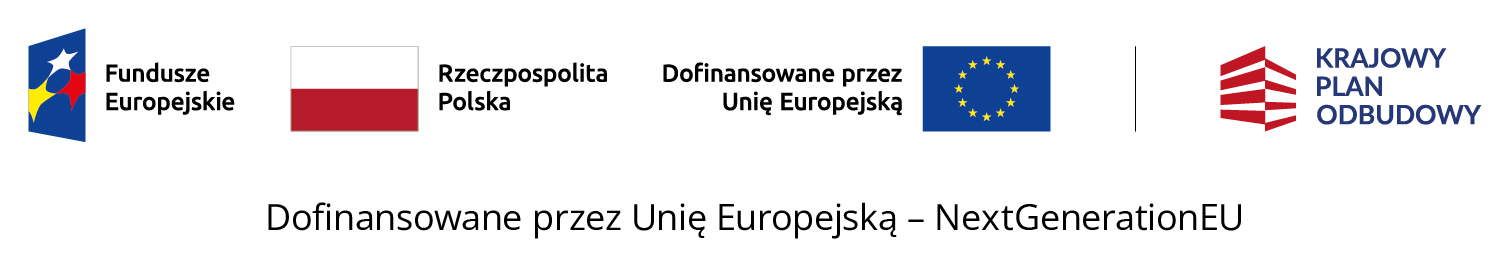 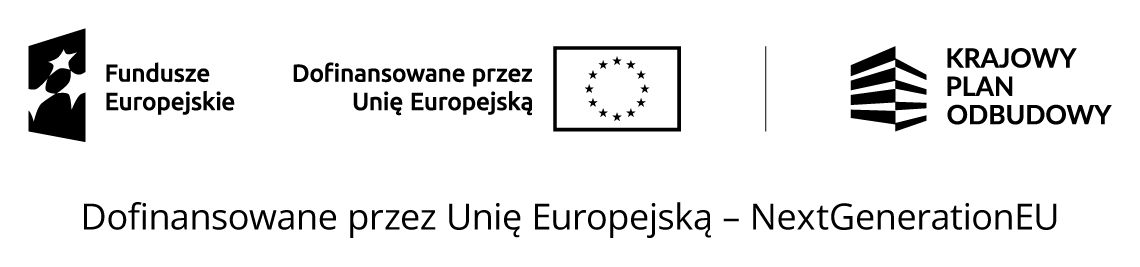 Załącznik nr 2c – Zestawienie znaków KPO (wersja pełnokolorowa i wersja czarno-biała)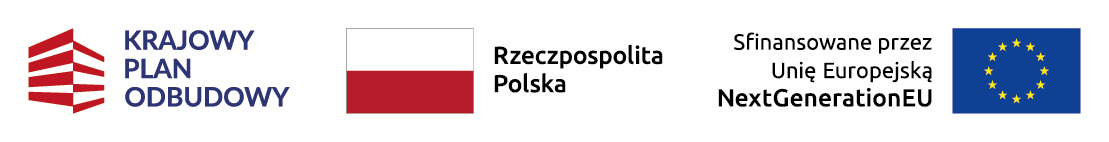 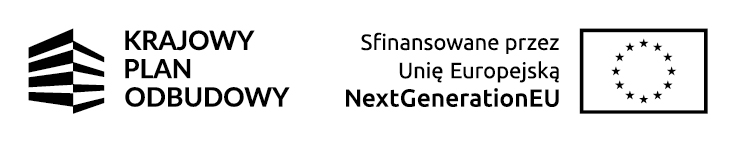 